Frosty Hollow Hardwoods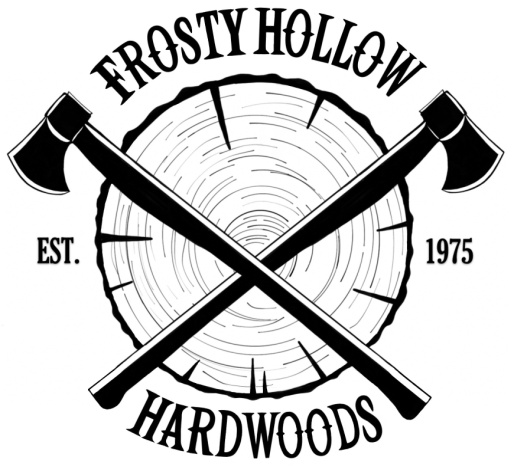 1127 Frosty Hollow LaneVandergrift, PA 15690Phone: (724) 568-3440Website: https://frostyhollowsawmill.weebly.com/Hours: Monday - Friday, 8-4, Saturdays and evenings by appointment onlyGeneral Laborer – Entry Level Sawmill Worker$14 an hour, with quarterly increases based on performance.Frosty Hollow Hardwoods is a small, family-owned business. We run the sawmill in the summer, but we also have a fully equipped shop we operate year-round. We are currently looking for someone to fill full-time General Laborer position. This position will require physical labor, such as sorting and stacking hardwood products, helping to load orders onto vehicles, assisting at the sawmill, and other miscellaneous jobs. These jobs will have exposure to some weather conditions, and require personal protective equipment (safety glasses, steel-toed work boots, etc.). We will provide on-the-job training, so no experience necessary.If you are interested, feel free to stop out to the shop or give us a call at 724-568-3440.